Протокол результатов 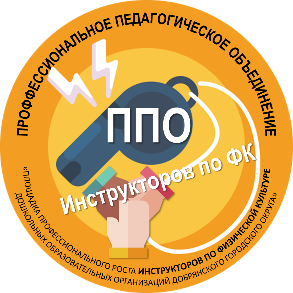 Муниципального конкурса эксклюзивных мероприятий по здоровьесбережению для педагогов дошкольных образовательных организаций Добрянского городского округа «ЗДОРОВОЕ ПОКОЛЕНИЕ 2021»№ п/пФ.И.О. участникаОрганизацияНазвание конкурсной работыОценки экспертовОценки экспертовОценки экспертовОценки экспертовОценки экспертовИтог Количество баллов, место в рейтингеИтог Количество баллов, место в рейтинге№ п/пФ.И.О. участникаОрганизацияНазвание конкурсной работы123451Вилисова Ольга РафаиловнаЧетина Елена ГеоргиевнаМАДОУ « Центр развития ребенка» Детский сад №11 г.Добрянка»Досуг посвященный «Дню защитника Отечества» в старшей группе Не боевые учения «ФЕВРАЛЬ 2021» на свежем воздухе ( в парке)11910994882Макурина Татьяна ВладимировнаСагалиева Ольга НиколаевнаМАДОУ «Центр развития ребёнка «Детский сад №11г. Добрянка»«На сказочной поляне или в гостях у Бабы Яги»710147125063Сафронова Наталья СергеевнаМощенникова Ирина Евгеньевна МАДОУ «ЦРР «ДДС № 15»Пальчиковая гимнастика с пособием В.Воскобовича и дарами Ф. Фрёбеля812127104974Черепанова Елена ТимофеевнаВотинова Ольга Владиславовна МАДОУ «Центр развития ребёнка «Детский сад №11г. Добрянка»Прогулка-поход («Прогулка в осенний лес»)6911784195Черепанова Елена Тимофеевна Вотинова Ольга Владиславовна МАДОУ «Центр развития ребёнка «Детский сад №11г. Добрянка»«Дидактическое оснащение уголка Здоровья»121113121260ПОБЕДИТЕЛЬ6Черепанова Елена НиколаевнаПаюсова Елена Юрьевна МАДОУ «ЦРР «ДДС № 15»Офтальмо-тренажер «Сказочные дорожки»12131381460ПОБЕДИТЕЛЬ7Ганина Елена Алексеевна,Плюснина Елена СергеевнаКараваева Ирина ИвановнаМАДОУ «ЦРР «ДДС № 15»Физкультурное развлечение «Зайки на опушке»59159104888Тихомирова Олеся АлександровнаМАДОУ «ЦРР «ДДС № 15»«Лепбук, как форма валеологического просвещения родителей»1012139115559Вилисова Ольга Рафаиловна Бражкина Светлана АнатольевнаМАДОУ «Центр развития ребёнка «Детский сад №11г. Добрянка»Игровой стретчинг с элементами сказкотерапии и нейропсихологии9141471357410Шарипова Светлана ВикентиевнаМАДОУ «ЦРР «ДДС № 15»Квест – игра «Путешествие за секретами здоровья»11121491258ПРИЗЕР11Механошина Екатерина АнатольевнаДанила Надежда АлександровнаМАДОУ «ЦРР «ДДС № 15»На пороге масленица, веселая проказница!571148351012Сабынина Ольга АнатольевнаБабушкина Татьяна ВладимировнаМАДОУ первой категории «ЦРР» ДДС № 16 «Берёзка»Социо-игровой сеанс (СИС) «Где спряталось здоровье»91415811574